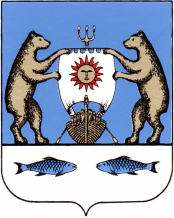 Российская Федерация                                                 Новгородская область Новгородский районАдминистрация Савинского сельского поселенияРАСПОРЯЖЕНИЕОт  30.12.2020  №152-ргд. СавиноО назначении даты и проведении собрания граждан, проживающих на территории Савинского сельского поселения, по вопросу установления необходимости изменения графика движения транспорта по маршруту №186 «Великий Новгород-Спас-Нередицы»	В соответствии с Федеральным законом от 06 октября 2003 года № 131-ФЗ «Об общих принципах организации местного самоуправления в Российской Федерации», Уставом Савинского сельского поселения,1.Утвердить дату проведения собрания граждан, проживающих на территории Савинского сельского поселения, по вопросу установления необходимости изменения графика движения транспорта по маршруту №186 «Великий Новгород-Спас-Нередицы» (приложение 1).2. Подготовить и провести собрание граждан на части территории Савинского сельского поселения в населенном пункте д.Шолохово Новгородского района Новгородской области.3. Оповещение граждан о дате и месте проведения собрания возложить на ведущего служащего Администрации Савинского сельского поселения А.В.Ефимову. 4. Разместить на официальном сайте в сети «Интернет» по адресу: www.savinoadm.ru.      Глава  сельского  поселения                                     А.В.СысоевПриложение №1 График проведения собраний граждан, проживающих на территории Савинского сельского поселения, по вопросу установления необходимости изменения графика движения транспорта по маршруту №186 «Великий Новгород-Спас-Нередицы»Наименование населенного пункта/место проведения собранияДата проведения собранияВремя проведения собранияд.Шолохово/ филиал Шолоховский СДК расположенный по адресу: Новгородская область Новгородский район, д.Шолохово, д.12 «а»27.01.202116.00